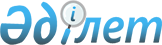 Об утверждении бюджета Жабасакского сельского округа на 2022-2024 годы
					
			С истёкшим сроком
			
			
		
					Решение Айтекебийского районного маслихата Актюбинской области от 11 января 2022 года № 148. Прекращено действие в связи с истечением срока
      В соответствии с пунктом 2 статьи 9-1 Бюджетного кодекса Республики Казахстан, статьей 6 Закона Республики Казахстан "О местном государственном управлении и самоуправлении в Республике Казахстан", Айтекебийский районный маслихат РЕШИЛ:
      1. Утвердить бюджет Жабасакского сельского округа на 2022-2024 годы согласно приложениям 1, 2 и 3 соответственно, в том числе на 2022 год в следующих объемах:
      1) доходы- 48147 тысяч тенге, в том числе:
      налоговые поступления - 19000 тысяч тенге;
      поступления трансфертов – 29147 тысяч тенге;
      2) затраты – 48248 тысяч тенге;
      3) чистое бюджетное кредитование – 0 тенге;
      4) сальдо по операциям с финансовыми активами – 0 тенге;
      5) дефицит (профицит) бюджета – - 101 тысяч тенге;
      6) финансирование дефицита (использование профицита) бюджета – 101 тысяч тенге, в том числе:
      используемые остатки бюджетных средств – 101 тысяч тенге.
      Сноска. Пункт 1 – в редакции решения Айтекебийского районного маслихата Актюбинской области от 24.11.2022 № 275 (вводится в действие с 01.01.2022).


      2. Установить, что в доход бюджета сельского округа зачисляются:
      налоги на имущество;
      земельный налог;
      налог на транспортные средства.
      3. Принять к сведению и руководству, что в соответствии со статьей 9 Закона Республики Казахстан от 2 декабря 2021 года "О республиканском бюджете на 2022 – 2024 годы" с 1 января 2022 года установлены:
      1) минимальный размер заработной платы – 60 000 тенге;
      2) месячный расчетный показатель для исчисления пособий и иных социальных выплат, а также применения штрафных санкций, налогов и других платежей в соответствии с законодательством Республики Казахстан – 3 063 тенге;
      3) величину прожиточного минимума для исчисления размеров базовых социальных выплат – 36 018 тенге.
      Установить с 1 апреля 2022 года:
      1) месячный расчетный показатель для исчисления пособий и иных социальных выплат – 3 180 тенге;
      2) величину прожиточного минимума для исчисления размеров базовых социальных выплат – 37 389 тенге.
      Сноска. Пункт 3 – в редакции решения Айтекебийского районного маслихата Актюбинской области от 21.06.2022 № 210 (вводится в действие с 01.01.2022).


      4. Учесть в бюджете Жабасакского сельского округа на 2022 год объемы субвенций, передаваемые из районного бюджета 35 920 тысяч тенге.
      5. Настоящее решение вводится в действие с 1 января 2022 года. Бюджет Жабасакского сельского округа на 2022 год
      Сноска. Приложение 1 – в редакции решения Айтекебийского районного маслихата Актюбинской области от 24.11.2022 № 275 (вводится в действие с 01.01.2022). Бюджет Жабасакского сельского округа на 2023 год Бюджет Жабасакского сельского округа на 2024 год
					© 2012. РГП на ПХВ «Институт законодательства и правовой информации Республики Казахстан» Министерства юстиции Республики Казахстан
				
      Секретарь Айтекебийского районного маслихата: 

Е.Б. Тансыкбаев
приложение 1 к решению 
Айтекебийского районного 
маслихата от 11 января 2022 
года № 148
Категория
Категория
Категория
Категория
Сумма (тысяч тенге)
Класс
Класс
Класс
Сумма (тысяч тенге)
Подкласс
Подкласс
Сумма (тысяч тенге)
Наименование
Сумма (тысяч тенге)
І. ДОХОДЫ
48147
1
Налоговые поступления
19000
04
Налоги на собственность
805
1
Налоги на имущество
53
3
Земельный налог
2
4
Налог на транспортные средства
750
05
Поступление за использование природных и других ресурсов
18183
2
Неналоговые поступления
12
01
Доходы от государственной собственности
0
5
Доходы от аренды имущества, находящегося в государственной собственности
0
4
Поступления трансфертов
29147
02
Трансферты из вышестоящих органов государственного управления
29147
3
Трансферты из районного (города областного значения) бюджета
29147
Функциональная группа
Функциональная группа
Функциональная группа
Функциональная группа
Функциональная группа
Сумма (тысяч тенге)
Функциональная подгруппа
Функциональная подгруппа
Функциональная подгруппа
Функциональная подгруппа
Сумма (тысяч тенге)
Администратор бюджетных программ
Администратор бюджетных программ
Администратор бюджетных программ
Сумма (тысяч тенге)
Программа
Программа
Сумма (тысяч тенге)
Наименование
Сумма (тысяч тенге)
II. ЗАТРАТЫ
48248
01
Государственные услуги общего характера
28865
1
Представительные, исполнительные и другие органы, выполняющие общие функции государственного управления
28865
124
Аппарат акима города районного значения, села, поселка, сельского округа
28865
001
Услуги по обеспечению деятельности акима города районного значения, села, поселка, сельского округа
28865
022
Капитальные расходы государтсвенного органа
0
07
Жилищно-коммунальное хозяйство
18383
3
Благоустройство населенных пунктов
18383
124
Аппарат акима города районного значения, села, поселка, сельского округа
18383
008
Освещение улиц населенных пунктов
5583
009
Беспечение санитарии населенных пунктов
8700
011
Благоустройство и озеленение населенных пунктов
4100
12
Транспорт и коммуникация
1000
1
Автомобильный транспорт
1000
124
Аппарат акима города районного значения, села, поселка, сельского округа
1000
013
Обеспечение функционирования автомобильных дорог в городах районного значения, селах, поселках, сельских округах
1000
III. Чистое бюджетное кредитование
0
IV. Сальдо по операциям с финансовыми активами
0
V. Дефицит (профицит) бюджета
-101
VI. Финансирование дефицита (использование профицита) бюджета
101
Категория
Категория
Категория
Категория
Сумма (тысяч тенге)
Класс 
Класс 
Класс 
Сумма (тысяч тенге)
Подкласс
Подкласс
Сумма (тысяч тенге)
Наименование
Сумма (тысяч тенге)
8
Используемые остатки бюджетных средств
101
01
Остатки бюджетных средств
101
1
Свободные остатки бюджетных средств
101приложение 2 к решению 
Айтекебийского районного 
маслихата от 11 января 2022 
года № 148
Категория
Категория
Категория
Категория
Уточненный бюджет на 2023 год, тысяч тенге
Класс 
Класс 
Класс 
Уточненный бюджет на 2023 год, тысяч тенге
Подкласс
Подкласс
Уточненный бюджет на 2023 год, тысяч тенге
Наименование
Уточненный бюджет на 2023 год, тысяч тенге
1
2
3
4
5
І. ДОХОДЫ
40659
1
Налоговые поступления
1147
04
Налоги на собственность
1147
1
Налоги на имущество
368
3
Земельный налог
0
4
Налог на транспортные средства
779
2
Неналоговые поступления
0
01
Доходы от государственной собственности
0
5
Доходы от аренды имущества, находящегося в государственной собственности
0
4
Поступления трансфертов
39512
02
Трансферты из вышестоящих органов государственного управления
39512
3
Трансферты из районного (города областного значения) бюджета
39512
Функциональная группа
Функциональная группа
Функциональная группа
Функциональная группа
Функциональная группа
Уточненный бюджет на 2023 год, тысяч тенге
Функциональная подгруппа
Функциональная подгруппа
Функциональная подгруппа
Функциональная подгруппа
Уточненный бюджет на 2023 год, тысяч тенге
Администратор бюджетных программ
Администратор бюджетных программ
Администратор бюджетных программ
Уточненный бюджет на 2023 год, тысяч тенге
Программа
Программа
Уточненный бюджет на 2023 год, тысяч тенге
Наименование
Уточненный бюджет на 2023 год, тысяч тенге
1
2
3
4
5
6
II. ЗАТРАТЫ
40659
01
Государственные услуги общего характера
39135
1
Представительные, исполнительные и другие органы, выполняющие общие функции государственного управления
39135
124
Аппарат акима города районного значения, села, поселка, сельского округа
39135
001
Услуги по обеспечению деятельности акима города районного значения, села, поселка, сельского округа
39135
07
Жилищно-коммунальное хозяйство
800
3
Благоустройство населенных пунктов
800
124
Аппарат акима города районного значения, села, поселка, сельского округа
800
008
Освещение улиц населенных пунктов
800
011
Благоустройство и озеленение населенных пунктов.
0
12
Транспорт и коммуникация
724
1
Автомобильный транспорт
724
124
Аппарат акима города районного значения, села, поселка, сельского округа
724
013
Обеспечение функционирования автомобильных дорог в городах районного значения, селах, поселках, сельских округах
724
III. Чистое бюджетное кредитование
0
IV. Сальдо по операциям с финансовыми активами
0
V. Дефицит (профицит) бюджета
0
VI. Финансирование дефицита (использование профицита) бюджета
0
Категория
Категория
Категория
Категория
Категория
Уточненный бюджет на 2023 год, тысяч тенге
Класс
Класс
Класс
Класс
Уточненный бюджет на 2023 год, тысяч тенге
Подкласс
Подкласс
Подкласс
Уточненный бюджет на 2023 год, тысяч тенге
Категория
Категория
Уточненный бюджет на 2023 год, тысяч тенге
Наименование
Уточненный бюджет на 2023 год, тысяч тенге
8
Используемые остатки бюджетных средств
0
01
Остатки бюджетных средств
0
1
Свободные остатки бюджетных средств
0
01
Свободные остатки бюджетных средств
0приложение 3 к решению 
Айтекебийского районного 
маслихата от 11 января 2022 
года № 148
Категория
Категория
Категория
Категория
Уточненный бюджет на 2024 год, тысяч тенге
Класс 
Класс 
Класс 
Уточненный бюджет на 2024 год, тысяч тенге
Подкласс
Подкласс
Уточненный бюджет на 2024 год, тысяч тенге
Наименование
Уточненный бюджет на 2024 год, тысяч тенге
1
2
3
4
5
І. ДОХОДЫ
44725
1
Налоговые поступления
1147
04
Налоги на собственность
1147
1
Налоги на имущество
368
3
Земельный налог
0
4
Налог на транспортные средства
779
2
Неналоговые поступления
0
01
Доходы от государственной собственности
0
5
Доходы от аренды имущества, находящегося в государственной собственности
0
4
Поступления трансфертов
43578
02
Трансферты из вышестоящих органов государственного управления
43578
3
Трансферты из районного (города областного значения) бюджета
43578
Функциональная группа
Функциональная группа
Функциональная группа
Функциональная группа
Функциональная группа
Уточненный бюджет на 2024 год, тысяч тенге
Функциональная подгруппа
Функциональная подгруппа
Функциональная подгруппа
Функциональная подгруппа
Уточненный бюджет на 2024 год, тысяч тенге
Администратор бюджетных программ
Администратор бюджетных программ
Администратор бюджетных программ
Уточненный бюджет на 2024 год, тысяч тенге
Программа
Программа
Уточненный бюджет на 2024 год, тысяч тенге
Наименование
Уточненный бюджет на 2024 год, тысяч тенге
1
2
3
4
5
6
II. ЗАТРАТЫ
44725
01
Государственные услуги общего характера
43201
1
Представительные, исполнительные и другие органы, выполняющие общие функции государственного управления
43201
124
Аппарат акима города районного значения, села, поселка, сельского округа
43201
001
Услуги по обеспечению деятельности акима города районного значения, села, поселка, сельского округа
43201
07
Жилищно-коммунальное хозяйство
800
3
Благоустройство населенных пунктов
800
124
Аппарат акима города районного значения, села, поселка, сельского округа
800
008
Освещение улиц населенных пунктов
800
011
Благоустройство и озеленение населенных пунктов.
0
12
Транспорт и коммуникация
724
1
Автомобильный транспорт
724
124
Аппарат акима города районного значения, села, поселка, сельского округа
724
013
Обеспечение функционирования автомобильных дорог в городах районного значения, селах, поселках, сельских округах
724
III. Чистое бюджетное кредитование
0
IV. Сальдо по операциям с финансовыми активами
0
V. Дефицит (профицит) бюджета
0
VI. Финансирование дефицита (использование профицита) бюджета
0
Категория
Категория
Категория
Категория
Категория
Уточненный бюджет на 2024 год, тысяч тенге
Класс
Класс
Класс
Класс
Уточненный бюджет на 2024 год, тысяч тенге
Подкласс
Подкласс
Подкласс
Уточненный бюджет на 2024 год, тысяч тенге
Категория
Категория
Уточненный бюджет на 2024 год, тысяч тенге
Наименование
Уточненный бюджет на 2024 год, тысяч тенге
8
Используемые остатки бюджетных средств
0
01
Остатки бюджетных средств
0
1
Свободные остатки бюджетных средств
0
01
Свободные остатки бюджетных средств
0